第三屆南方食農育願景論壇「邁向一個友善動物與生態的農業生產模式」【緣起】    一方面因應人類數量的不斷增長，另方面因應人們對於食物品質的要求，集約農業、慣行農法、密集養殖，成為很多地狹人稠的國家，不得不採行的一種方法。但也因此，有識之士開始批評，這種飲鴆止渴的農業生產模式，不但破壞了動物原有的棲地，切斷了原有生態間的鏈結，也因為農藥的使用或副產品污染水源及空氣，因而使得人類的健康受到很大的威脅，各種新型的疾病應運而生。    為了克服這樣的困境，部分的社會改革者，與科學家、農民、社會企業家共同攜手，希望能夠發展開始出新的農業生產模式，一方面能夠儘可能滿足人類的需求，但卻能用永續的方式構築新的生產系統。    這些系統，有些是科學家發展出來的新模式，例如「養蚵人工附苗技術」，有些可能是舊模式的新改良，例如「虱目魚淺坪養殖」，還有一些是社會壓力下的生產模式調整，例如「蛋雞與豬隻的人道飼養」，另外還有一些，則是將新的模式與社區意識、教育宣導與政策管制等共同建構，例如「金黃鼠耳蝠的保育」。這些新的嘗試，有些正在萌發階段，有些則是因為宣導力道不足，因而無法號召更多人加入。我們在本次研討會中，就希望能夠邀請到這個領域的專家們，共聚一堂，分享他們所了解的，在推動這些新的生產系統改革時，所遭遇的困境，以及克服的方法，期待透過這次的分享，未來能夠形成更多友善動物與環境的農業生產系統，在平衡發展本土農業的時候，也能同時完善友善動物，友善環境的目標。【內容】    本次研討會於2018年10月28日(日) 上午 8:40-12:30於 臺南大學文薈樓地下一樓JB106演講廳舉辦，由動物當代思潮讀書會與南方食農教育聯盟合作，由動物當代思潮讀書會召集人，也是臺南大學行政管理系吳宗憲老師，將以「邁向一個友善動物與生態的農業生產模式」論壇為題，邀請四位專業講者、由「養蚵人工附苗技術」、「虱目魚淺坪養殖」、「蛋雞與豬隻的人道飼養」、「金黃鼠耳蝠的保育」等系統出發，發表演說，來分析如何才能夠發展出一個顧及動物福利與經濟效益的農業生產系統，也會在活動下半場，邀請實務工作者、行政院農委會與台南市農業局官員到場，與專家交互對話並邀請觀眾互動，除了增進民眾對於永續農業生產系統的認識外，也希望能貢獻更深入的觀點，使未來政府決策更為多元。【主辦單位】國立臺南大學行政管理系【共同合辦單位】南方食農教育聯盟臺大永齡-「關懷生命　愛護動物」專案計畫動物當代思潮讀書會【協辦單位】台南大學守護台江山海圳USR計畫【活動資訊】● 研討會日期：2018年10月28日(日) 上午 8:40-12:30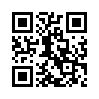 ● 地點：臺南大學文薈樓地下一樓JB106演講廳● 報名網址：http://t.cn/EhiDGYW ● 參與對象：免費，150人(額滿為止)【活動議程】【連絡方式】● 聯絡人：劉孟佳(南食盟公關、台灣環境教育協會秘書長)● 連絡電話：0911-802-501● 連絡信箱：bolion2001@gmail.com【延伸閱讀】南國明日餐桌-南食盟: https://www.facebook.com/southernfoodally/南食盟簡介:我們是台南與高雄一群長期關注食農議題且親身實踐的在地民間組織，期許食農教育的推動更為紮實、全面，於是在103年年底，共同組成「南方食農教育聯盟」，我們在南方集結23個產學民團體共同關注、推動與倡議食農育(產地到餐桌)工作。南方食農教育聯盟現組成成員財團法人主婦聯盟環境保護基金會、社團法人社區大學全國促進會、三有三田有限公司、社團法人台灣親子共學教育促進會、雲嘉南區環境教育區域中心、Tainan公民智庫、萬里環保事業有限公司、臺灣新鄉村協會、社團法人台灣環境教育協會、高屏區環境教育區育中心、高雄第一社區大學、高雄市鳳山社區大學、社團法人高雄市社區大學促進會、社團法人高雄市微風市集志業協會、友善大地社會企業股份有限公司、高雄市教師職業工會、高雄市公民監督公僕聯盟、格外農品股份有限公司、公民旅社股份有限公司(塩旅社)、國立高雄餐旅大學發展典範科技大學計畫辦公室、國立成功大學人文創新與社會實踐計畫、高雄市社區大學促進會食農教育發展中心、等。動物當代思潮讀書會: https://thought-of-animal.com/時間活動內容發表人08：40-09：00報到09：00-09：10論壇緣起說明吳宗憲副教授(臺南大學行政管理系)游子昂召集人(南方食農教育聯盟)09:10-10:10專題演講1.「虱目魚淺坪養殖」案例介紹2.「蛋雞與豬隻人道飼養」案例分享講者:王一匡副教授(台南大學生態及環境資源系) 廖震元秘書長(台灣農業標準學會)10：10-11：101.「金黃鼠耳蝠的保育」案例分享2.「養蚵人工附苗技術」案例分享張恒嘉館長 (黃金蝙蝠生態館)簡妤儒助理教授(台灣大學社會學系)11:10-11:20 休息 休息11：20-12：30主持人: 游子昂召集人(南方食農教育聯盟)綜合座談-1.黃國良(旭海安溯水產有限公司負責人) –邀請中2.野飼崎雞負責人(邀請中)3.臺南市政府農業局代表(邀請中)4.行政院農委會代表(邀請中)主持人: 游子昂召集人(南方食農教育聯盟)綜合座談-1.黃國良(旭海安溯水產有限公司負責人) –邀請中2.野飼崎雞負責人(邀請中)3.臺南市政府農業局代表(邀請中)4.行政院農委會代表(邀請中)12：30散會散會